How to view ungraded assignmentsClick Assignments in the nav bar.Click on the chevron (downward arrow) next to the assignment for which you want to view the ungraded list and select View Submissions.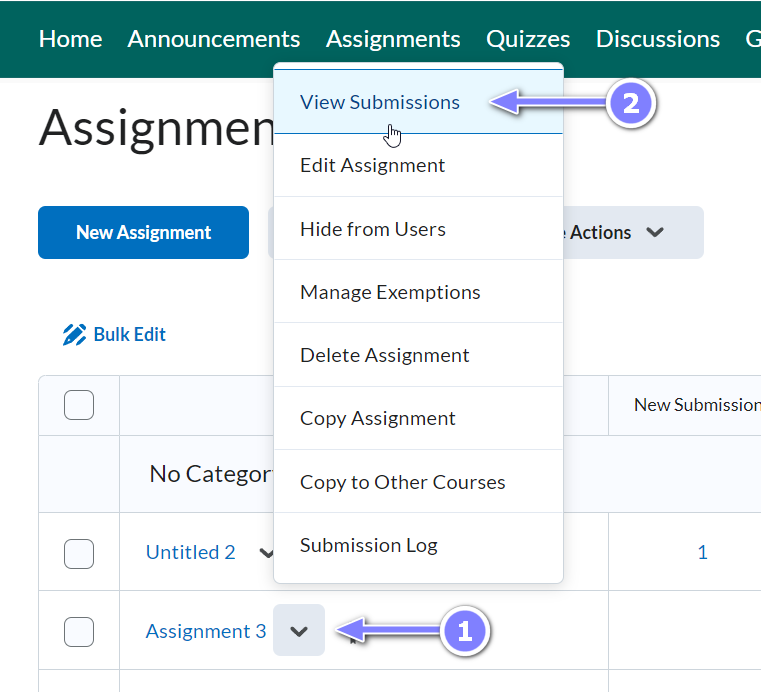 Click on the Show Search Option.Select Users with submissions under Submissions drop-down.Check the Only show users with unread submissions checkbox below. 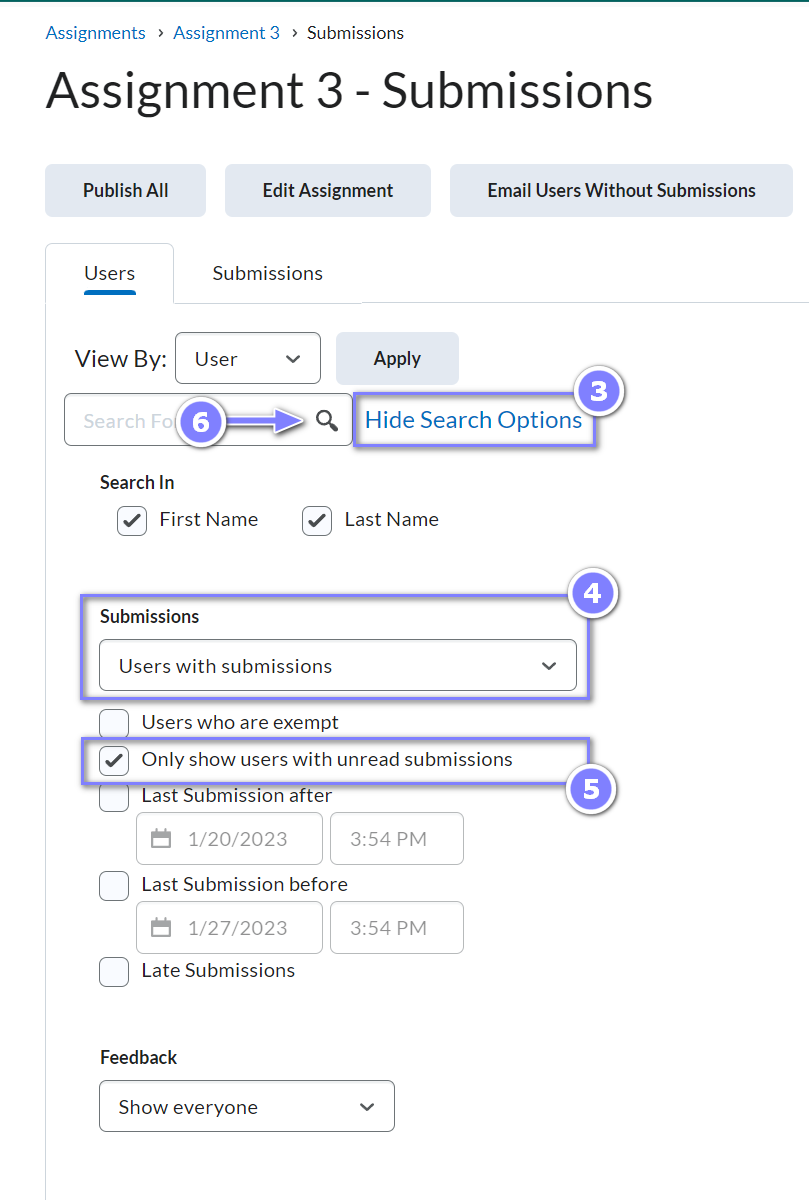 Click on the magnifying icon to perform the search. You’ll now see a list of submissions that needs to be graded.Note: the only issue with this method is if a GA/TA clicks on the submission icon itself, the item will be automatically set to read but if the GA/TA clicks on the student’s name to view, the assignment will not be marked as read and the GA/TA will need to set it as read manually.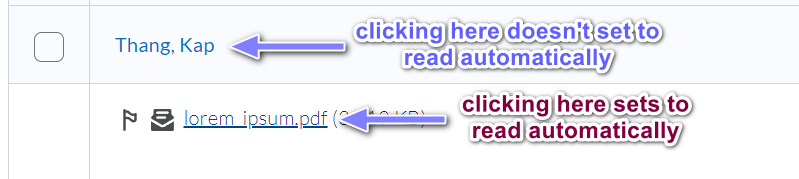 You can also do a search via the Submissions tab. The view in the Submissions tab is more compact, providing each student’s submission on one line. Rather than the Submissions drop-down that is seen in the Users tab, use the Read Status drop-down and select Unread submissions.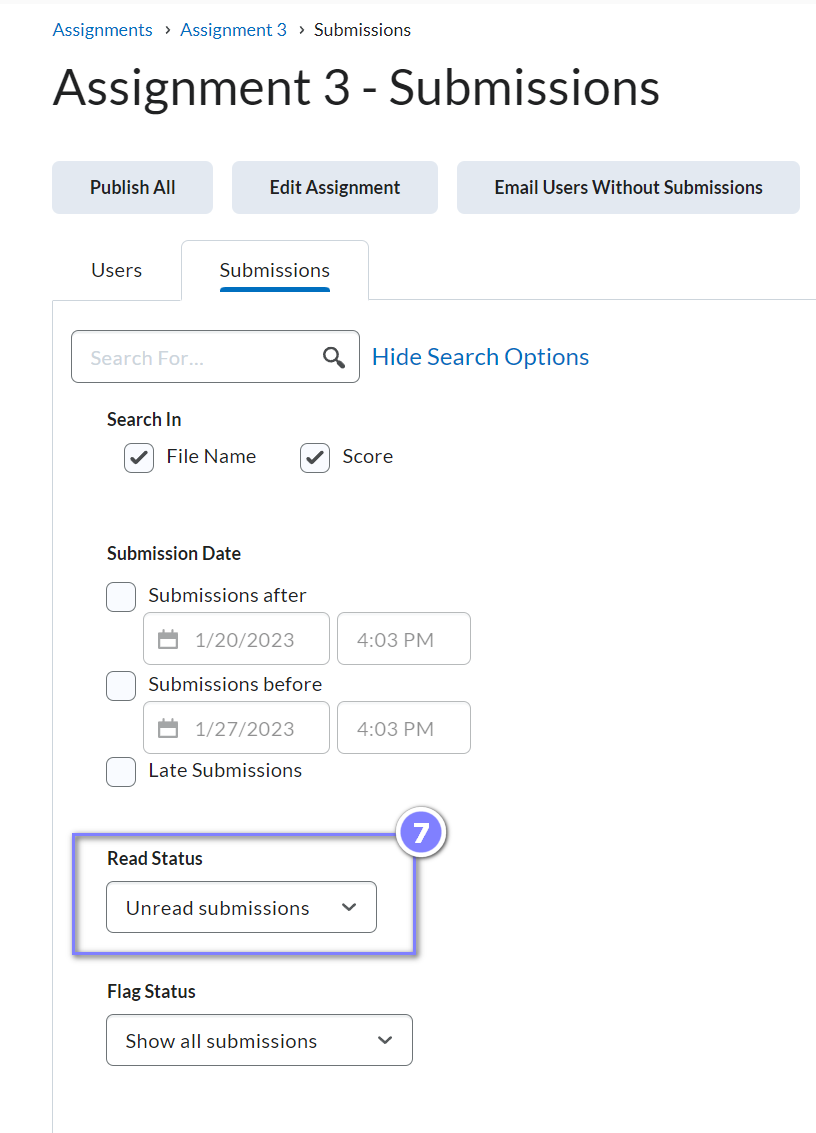 